Our Lady of Peace Catholic Primary and Nursery School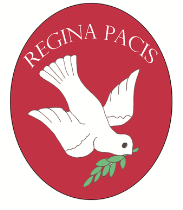 Year 6 Advent Term Topic WebRE (Come and See)Loving:  The children will be exploring the topic of the Domestic Church through God’s unconditional love for his people.Vocation and Commitment:  Children will learn about the how we are called to serve God and how people devote their lives to him. Vocation and Commitment:  Children will learn about the how we are called to serve God and how people devote their lives to him. Expectation: The children will examine scripture that tells of how people prepared themselves for the arrival of The Saviour. We will consider the expectations people had of Jesus and how we can live with expectations in our own lives.EnglishTo link to our work on World War Two, the children will be reading ‘Goodnight, Mr.Tom’ by Michelle Magorian. We will use this as a stimulus to create character descriptions. They will also be writing persuasive letters, encouraging children to be evacuated during The Blitz.To link to our work on World War Two, the children will be reading ‘Goodnight, Mr.Tom’ by Michelle Magorian. We will use this as a stimulus to create character descriptions. They will also be writing persuasive letters, encouraging children to be evacuated during The Blitz.The children will be studying and writing their own mystery stories. In addition, they will be reading and writing biographies of prominent figures through time.The children will be studying and writing their own mystery stories. In addition, they will be reading and writing biographies of prominent figures through time.MathsNumber: Place Value Read, write, order and compare numbers up to 10 000 000 and determine the value of each digit. Number- addition subtraction, multiplication + division Solve addition and subtraction multi step problems in contexts, deciding which operations and methods to use and why. Multiply multi-digit number up to 4 digits by a 2 digit number using the formal written method of long multiplication. Divide numbers up to 4 digits by a 2 digit whole number using the formal written method of long division, and interpret remainders as whole number remainders, fractions or by rounding as appropriate for the context. Number: Place Value Read, write, order and compare numbers up to 10 000 000 and determine the value of each digit. Number- addition subtraction, multiplication + division Solve addition and subtraction multi step problems in contexts, deciding which operations and methods to use and why. Multiply multi-digit number up to 4 digits by a 2 digit number using the formal written method of long multiplication. Divide numbers up to 4 digits by a 2 digit whole number using the formal written method of long division, and interpret remainders as whole number remainders, fractions or by rounding as appropriate for the context. Fractions Use common factors to simplify fractions; use common multiples to express fractions in the same denomination. Compare and order fractions, including fractions > 1 Generate and describe linear number sequences (with fractions) Add and subtract fractions with different denominations and mixed numbers, using the concept of equivalent fractions. Multiply simple pairs of proper fractions, writing the answer in its simplest form [for example x = ] Divide proper fractions by whole numbers [for example ÷ 2 = ] Fractions Use common factors to simplify fractions; use common multiples to express fractions in the same denomination. Compare and order fractions, including fractions > 1 Generate and describe linear number sequences (with fractions) Add and subtract fractions with different denominations and mixed numbers, using the concept of equivalent fractions. Multiply simple pairs of proper fractions, writing the answer in its simplest form [for example x = ] Divide proper fractions by whole numbers [for example ÷ 2 = ] ScienceClassificationPupils will describe how living things are classified into broad groups according to common observable characteristics and based on similarities and differences, including micro-organisms, plants and animals.Pupils will give reasons for classifying plants and animals based on specific characteristics.ClassificationPupils will describe how living things are classified into broad groups according to common observable characteristics and based on similarities and differences, including micro-organisms, plants and animals.Pupils will give reasons for classifying plants and animals based on specific characteristics.Healthy BodiesPupils will identify and name the main parts of the human circulatory system, and describe the functions of the heart, blood vessels and bloodPupils will recognise the impact of diet, exercise, drugs and lifestyle on the way their bodies functionPupils will describe the ways in which nutrients and water are transported within animals, including humans.Healthy BodiesPupils will identify and name the main parts of the human circulatory system, and describe the functions of the heart, blood vessels and bloodPupils will recognise the impact of diet, exercise, drugs and lifestyle on the way their bodies functionPupils will describe the ways in which nutrients and water are transported within animals, including humans.ComputingCodingTo review good planning skills.  To design programs using their choice of objects, attributing specific actions to each using their new programming knowledge.  To use variables within a game to keep track of the properties of objects.CodingTo review good planning skills.  To design programs using their choice of objects, attributing specific actions to each using their new programming knowledge.  To use variables within a game to keep track of the properties of objects.NetworksTo find out what a LAN and a WAN are. To find out how we access the internet in school.To research and find out about the age of the internet. To think about what the future might hold.Online SafetyIdentify benefits and risks of mobile devices broadcasting the location of the user/device, e.g. apps accessing location. Identify secure sites by looking for privacy seals of approval, e.g. https, padlock icon. Identify the benefits and risks of giving personal information and device access to different software.NetworksTo find out what a LAN and a WAN are. To find out how we access the internet in school.To research and find out about the age of the internet. To think about what the future might hold.Online SafetyIdentify benefits and risks of mobile devices broadcasting the location of the user/device, e.g. apps accessing location. Identify secure sites by looking for privacy seals of approval, e.g. https, padlock icon. Identify the benefits and risks of giving personal information and device access to different software.History/GeographyThe Battle of BritainWithin this unit, the children will learn:The origins of World War Two.The important role that the RAF played in resisting the Nazi invasion of Britain.How radar gave the allied forces a crucial advantage against the Luftwaffe.The vital contribution that Polish pilots made during The Battle of Britain.Links to our local area: How the Battle was co-ordinated from a secret bunker in Uxbridge.The Battle of BritainWithin this unit, the children will learn:The origins of World War Two.The important role that the RAF played in resisting the Nazi invasion of Britain.How radar gave the allied forces a crucial advantage against the Luftwaffe.The vital contribution that Polish pilots made during The Battle of Britain.Links to our local area: How the Battle was co-ordinated from a secret bunker in Uxbridge.Brazil.The pupils will identify geographical similarities and differences (through the study of human and physical geography) of a region of the United Kingdom and a region in South America.They will also describe and understand key aspects of physical geography, including: climate zones, biomes and vegetation belts, rivers, mountains, volcanoes and earthquakes, and the water cycle.Brazil.The pupils will identify geographical similarities and differences (through the study of human and physical geography) of a region of the United Kingdom and a region in South America.They will also describe and understand key aspects of physical geography, including: climate zones, biomes and vegetation belts, rivers, mountains, volcanoes and earthquakes, and the water cycle.ArtThe children will be studying the importance and impact of wartime posters. They will design their own posters, reflecting the style and content of the originals.They will also be creating effective World War Two pictures, using texture and shading in their pictures to convey emotion and atmosphere.The children will be studying the importance and impact of wartime posters. They will design their own posters, reflecting the style and content of the originals.They will also be creating effective World War Two pictures, using texture and shading in their pictures to convey emotion and atmosphere.Design and TechnologyA Healthy Diet The children will  cook a stir fry dish so that they are able to feed themselves and others a healthy and varied diet.A Healthy Diet The children will  cook a stir fry dish so that they are able to feed themselves and others a healthy and varied diet.MusicThe children will be listening to and appraising popular music from WW2. They will reflect upon why music was important o people during the war. They will also be composing their own music, linked to the theme of WW2.   The children will be listening to and appraising popular music from WW2. They will reflect upon why music was important o people during the war. They will also be composing their own music, linked to the theme of WW2.   Benjamin BrittenThe children will be studying the work of one of Britain’s foremost composers, Sir Benjamin Britten. In particular, they will learn one of his most popular works, ‘ A New Year Carol’.Benjamin BrittenThe children will be studying the work of one of Britain’s foremost composers, Sir Benjamin Britten. In particular, they will learn one of his most popular works, ‘ A New Year Carol’.PE/GamesTag RugbyTag RugbyNetballNetballPSHEThe children will be learning about the following topics:  Wellbeing and Healthy Lifestyles.The children will be learning about the following topics:  Wellbeing and Healthy Lifestyles.The children will be learning about the following topics:  Wellbeing and Healthy Lifestyles.The children will be learning about the following topics:  Wellbeing and Healthy Lifestyles.